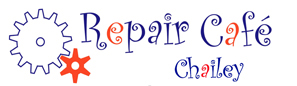 CHAILEY REPAIR CAFÉ ENTERS ITS 5th YEAR!Many thanks to all of you who came to support our 4th birthday Repair Café on 13th August when, despite the heat and folks being on holiday, we welcomed over 100 visitors  and took on 61 repairs. With people  coming  from as far away as Canterbury, we must be doing something right!!!We did come across an incorrectly wired mains plug on an older appliance – it really was lethal and could have caused  injury or worse. Most modern appliances have the plugs already fitted, but if you do have to fit one yourself, do take care to wire it correctly. There are plenty  of  guides  online, but by all means bring it to us if you are uncertain. Sadly, the days where fitting a plug   was taught in  schools have long gone!Chailey Repair Café is part of a  world-wide movement where volunteer experts repair things free of charge – although a donation towards running costs is invited. Anyone can bring along broken items or clothing needing repair from home, and have a cuppa and a cake and then watch while your repair is done in front of you.You’ll find us at St Peter’s Church, Chailey on the A275 at Chailey Green on the second Saturday   of each month (10th September, 8th October  and so on) between 1000hrs and 1300hrs where we have a full Café service including our legendary cakes! Not sure if we can fix your broken item?  Contact  us at chaileyrc@gmail.com and we’ll see what we can do to help.See you very soon!!Bryan McAlley and the Chailey Repair Café team--------------------------------------------------------------------------------------------------------------